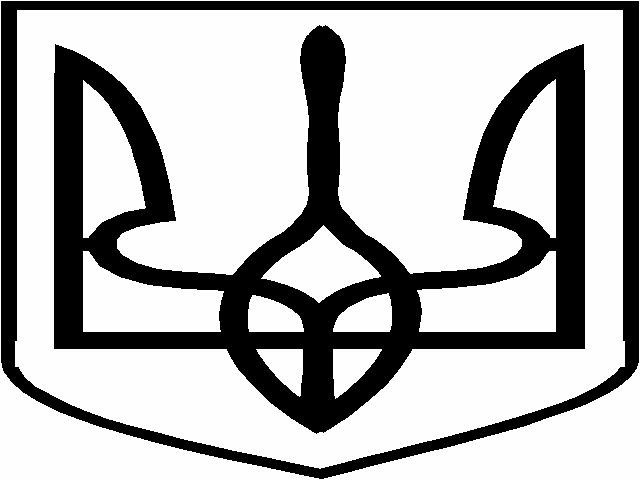 ЛОЗIВСЬКА МIСЬКА РАДАХАРКIВСЬКОЇ ОБЛАСТILХХVІ   СЕСIЯ  VІІ  СКЛИКАННЯР I Ш Е Н Н Явід 25 жовтня 2019 року							     № Про проведення земельних торгів з набуття права оренди земельних ділянок для ведення фермерського господарства розташованих на території села Перемога та села Червоний Кут Лозівської міської об’єднаної територіальної громади	З метою сприяння соціально-економічного розвитку Лозівської міської об’єднаної територіальної громади, створення умов економічного регулювання земельних відносин та поповнення бюджету громади, керуючись Податковим кодексом України, ст. 83, п.1 ст.122, ст.134-139 Земельного кодексу України, п. 34 частини 1 статті 26 Закону України «Про місцеве самоврядування в Україні», Законами України «Про внесення змін до Земельного кодексу України щодо порядку проведення земельних торгів у формі аукціону», «Про державну реєстрацію речових прав на нерухоме майно та їх обтяжень», «Про землеустрій», «Про регулювання містобудівної діяльності», «Про державний земельний кадастр», «Про внесення змін до деяких законодавчих актів України щодо розмежування земель державної та комунальної власності», інших нормативних та законодавчих актів, які регулюють питання продажу вільних земельних ділянок або прав на них на конкурентних засадах, беручи до уваги рішення міської ради від 19 липня 2019 року	 № 1663 «Про затвердження переліку вільних земельних ділянок, права на які пропонуються до продажу на земельних торгах окремими лотами» та лист приватного підприємства «ІМАКО» від 25.10.2019 року, міська рада В И Р І Ш И Л А:Провести земельні торги з набуття права оренди на земельні ділянки для ведення фермерського господарства (додаток 1).Контроль за виконанням рішення покласти на постійну комісію з питань земельних відносин, містобудування та архітектури (Мельник О.О.).Міський голова                                                                   С.В. ЗЕЛЕНСЬКИЙКошляк, 2-32-69                                                                                            Додаток 1до рішення міської ради                                                       		                               від 25.10.2019 р. № 1814     Провести земельні торги з набуття права оренди двох земельних ділянок для ведення фермерського господарства, розташованих на території Лозівської міської об’єднаної територіальної громади:, кадастровий номер 6323985001:00:001:0075;, кадастровий номер 6323985005:00:001:0018.2. Провести земельні торги (у формі аукціону) відповідно до Земельного кодексу України, не раніше ніж через 30 днів та не пізніше 90 днів після оприлюднення оголошення про торги на сайті Держгеокадастру України. Уповноважити Виконавця земельних торгів Приватне підприємство «ІМАКО» (код 36680914) самостійно визначати час та дату проведення торгів.3. Земельні торги провести за адресою: Харківська область, м. Лозова, вул. Ярослава Мудрого, 1, кабінет № 5.4. Встановити:4.1.стартовий розмір річної орендної плати відповідно до вимог Податкового кодексу України, Положення про порядок визначення розмірів орендної плати при укладанні договорів оренди землі на території Лозівської міської об’єднаної територіальної громади, затвердженого рішенням міської ради від 19.04.2019 року № 1509 та Витягів з технічної документації про нормативну грошову оцінку від 13.06.2019 року, у розмірі 5 (п’яти) % від нормативної грошової оцінки земельних ділянок, а саме: стартовий розмір річної орендної плати земельної ділянки площею , кадастровий номер 6323985001:00:001:0075 – 118 714,23 грн.;стартовий розмір річної орендної плати земельної ділянки площею , кадастровий номер 6323985005:00:001:0018 – 50 655,45 грн.          4.2. розмір кроку торгів - 0,5% відсотка стартової плати за користування земельною ділянкою;4.3. термін оренди земельних ділянок – 25 (двадцять п’ять) років;4.4. наступні умови продажу права оренди та умови користування земельними ділянками: Переможець земельних торгів за лотом зобов’язаний:Використовувати земельну ділянку за цільовим призначенням - для ведення фермерського господарства (КВЦПЗ–01.02 ).Своєчасно сплачувати орендну плату;Додержуватися вимог законодавства про охорону довкілля;Не порушувати прав власників суміжних земельних ділянок та землекористувачів;Своєчасно надавати відповідним органам виконавчої влади та органам місцевого самоврядування дані про стан і використання земель та інших природних ресурсів у порядку, встановленому законом;Дотримуватися правил добросусідства та обмежень, пов'язаних з встановленням земельних сервітутів та охоронних зон;Зберігати геодезичні знаки;  Виконувати встановлені щодо об'єкта оренди обмеження (обтяження) в обсязі, передбаченому законом або договором оренди землі; Виконувати обов’язки землекористувачів, які визначені ст. 96 Земельного Кодексу України;  У день проведення торгів, безпосередньо після проведення торгів по лоту, підписати протокол торгів і укласти із міською радою Договір оренди земельної ділянки. Право оренди земельної ділянки підлягає державній реєстрації у порядку визначеному законом.Здійснити державну реєстрацію права оренди земельної ділянки у місячний термін після проведення торгів і не пізніше 15-го дня надати копію витягу орендодавцю. Витрати покладаються на Переможця торгів за лотом.Приступити до використання земельної ділянки в строки, встановлені договором оренди землі, після державної реєстрації права оренди земельної ділянки відповідно до законодавства України; Сплатити кошти за користування земельною ділянкою, у розмірі визначеному на торгах, не пізніше трьох банківських днів після їх проведення.У триденний термін після проведення торгів оплатити витрати та вартість послуг Виконавця за проведення торгів, згідно договору з виконавцем, який укладається одночасно з поданням заяви на участь у земельних торгах. Відмова від укладання договору є підставою для відмови у прийнятті заяви на участь у торгах.5. Зобов’язати переможців земельних торгів за лотами, у триденний термін після проведення земельних торгів, відшкодувати виконавцю земельних торгів:5.1. винагороду за проведення торгів у розмірі 50 % (п’ятдесят відсотків) від остаточного розміру річної орендної плати (за результатами торгів) за кожну земельну ділянку але не більше 2000 неоподатковуваних мінімумів доходів громадян;5.2. витрати на підготовку лотів до торгів згідно з кошторисом Виконавця торгів.6. Уповноважити секретаря міської ради Кобу С.О. бути представником Організатора на земельних торгах та підписати протокол земельних торгів.7. Уповноважити Лозівського міського голову Зеленського С.В. укласти з Переможцями земельних торгів договори оренди земельних ділянок.8. Контроль за виконанням рішення покласти на постійну комісію з питань земельних відносин, містобудування та архітектури (Мельник О.О.).Секретар міської ради							С.О. КобаКошляк, 2-32-69